1	InnleiingDette er ein oppdatert plan frå tidlegare plan for overgang barnhage/skule. Rettleiaren ”Fra eldst til yngst” frå Kunnskapsdepartementet seier m.a. at kommunen initierer, planlegg, kontrollerer og følgjer opp samarbeidstiltak gjennom overordna planar. Planane bør inkludera både kommunale og private barnehagar og skular.Barnehage- og skuleeigar har det overordna ansvaret for å leggja til rette for samarbeid. Vidare står det at Rammeplan og prinsipp for opplæring (Læringsplakaten, Kunnskapsløftet) slår fast at barnehage og skule skal samarbeida til beste for barnet. Barnehagelova § 2a seier: Barnehagen skal samarbeide med skolen om barnas overgang fra barnehage til skole og skolefritidsordning, jf. opplæringslova § 13-5 og privatskolelova § 5-5. Samarbeidet skal bidra til at barna får en trygg og god overgang. Barnehagen må ha tillatelse fra barnets foreldre for å utlevere personopplysninger om barnet til skolen. Vidare seier opplæringslova § 13-5: Skolen skal samarbeide med barnehagen om barna sin overgang frå barnehage til skole og skolefritidsordning. Samarbeidet skal bidra til at barna får ein trygg og god overgang.Skoleeigaren har hovudansvaret for samarbeidet og skal utarbeide ein plan for overgangen frå barnehage til skole og skolefritidsordning.Denne planen skal vera ein overordna plan som sikrar at alle born i Etne får eit likeverdig møte med skulen uavhengig kor dei bur. 2	MålAt barnet før skulestart er kjent med skulen det skal byrja på, SFO ved skulen og borna det skal gå i lag med.Barnehagelærar og lærar har felles møteplassar for forventingsavklaringar, kompetanseutvikling og felles planleggjing Barnehagelærar og lærar har kjennskap til kvarandre sine arbeidsområde Føresette kjenner skulen og skulen sitt innhald Føresette godkjenner informasjonsoverføring frå barnehage til skule og har høve til aktiv medverknad Det er samanheng og progresjon i læringsinnhaldet i barnehage og skule Det er heilskap i opplæringsløpet 3	Overordna planPlanen legg opp til at alle born som skal byrja på skulen året etter (5-åringane), skal ha tilbod om minst 24 timar møte på skulen. Inkludert skal vera minst eitt besøk på SFO.4	Nærare utgreiing av tiltaka4.1 Kontaktlærarar klareRektor skal innan 1. november bestemma kven som skal vera kontaktlærarar for komande 1. klassar. Kontaktlærarane skal følgja opp denne planen.Tidspunkt:	Innan 1. november
Målgruppe: 	Pedagogisk leiar / Kontaktlærar 1. klasse
Ansvar: 	Styrar / rektor.4. 2 Møte barnehage/skuleI november vert det lagt opp til møte mellom barnehage og skule for pedagogisk leiarar for 5-åringane i barnehagen og kontaktlærarar for komande 1. klassar.Tidspunkt:	November	
Målgruppe: 	Pedagogisk leiar / Kontaktlærar 1. klasse
Ansvar: 	Styrar / rektor.4.3	PlanKvar skule skal i samarbeid med barnehagen han får born frå, utarbeida ein plan for samanheng basert på denne overordna planen. Alle pkt. skal vera med. I tillegg gjer ein lokale tilpassingar. 
Hugs å få med plan for korleis ein tek i mot minoritetsspråklege born.Tidspunkt:	November	
Målgruppe: 	Pedagogisk leiar / Kontaktlærar 1. klasse
Ansvar: 	Styrar / rektor.4.4	Møte om born med særskilte behovTidspunkt:	Januar	
Målgruppe: 	Ansvar: 	Styrar / rektor / PPT4.5	Dialogmøte hospitering i barnehageOrganisert med ein halv dag til hospitering i barnehage for 
1. klasselærar og ein halv dag til dialogmøte.Delt på to dagar.Tidspunkt:	VårMålgruppe: 	Pedagogisk leiar og kontaktlærarar i 1. klasse Ansvar: 	Rektor / styrar4.6	InnskrivingSkulane har innskriving onsdag før påskeTidspunkt:	Onsdag før påskeMålgruppe: 	Føresette og born til komande 1. klasseAnsvar: 	Rektor4.7	Overføringsmøte i barnehagen/skulenFøremålet ved avslutningssamtalen er å evaluera barnehagetida og førebu born og føresette på overgangen. Det skal hentast inn samtykke til å overføra informasjon om barnet til skulen. Informasjonen skal sikra barnet ei tilpassa opplæring og læringsmiljø på skulen. Dokumentasjon frå barnehagen vert overført til skulen med dei føresette sitt samtykke. Overføring av informasjon med teieplikt ved overgangane er svært avgrensa utan samtykke frå dei føresette. Dette må respekterast og forvaltast med varsemd. Føremålet med overførings- og samtykkeskjema er å sikra at informasjon vert overført til beste for barnet og vidare opplæring i nært samarbeid med føresette. Overføringsskjemaet skal signerast enten føresette ynskjer å overføre informasjon eller ikkje for å sikre dokumentasjon. Tidspunkt:	Mai / JuniMålgruppe: Pedagogiske leiarar / Kontaktlærarar i komande 1. klasseAnsvar: 	Rektor / Styrar4.8	Orienteringsmøte på skulenRektor/kontaktlærar kallar foreldra inn til eit orienteringsmøte. Her er det orientering om organisering av skule- og SFO-dagen, arbeidsmåtar, tilretteleggjing, aktuelle lærebøker, planar m.v. 
Det bør i lokal plan vurderast om det bør vera fleire foreldremøte i 1. klasse enn seinare i skuleløpet. Det skal vera eitt møte på våren og eitt møte straks etter skulestart. Møtet i august kan gjennomførast 1. skuledag.Tidspunkt:	Juni, august og septemberMålgruppe: Føresette / Rektor / KontaktlærarAnsvar: 	Rektor / Kontaktlærar4.9	Fadderordning6. klasse er fadrar for 1. klasse. Det må vera klart mai/juni i 5. klasse slik at elevane er med på nokre av besøksdagane på slutten av barnehageåret.Tidspunkt:	Mai/juniMålgruppe: 	Komande 1. klassar og komande 6. klassarAnsvar: 	Rektor / Kontaktlærar4.10	OpprykksdagAlle klassar på skulen rykker opp eit klassesteg ein dag i juni. Sisteårs barnehageborn rykker opp til 1. klasse denne dagen.Tidspunkt:	JuniMålgruppe: 	Komande 1. klassar Ansvar: 	Rektor / Kontaktlærar4.11	Felles Styrar / SkuleleiarmøteDet skal lagast rutine på felles styrar / skuleleiarmøte minst éin gong pr. semester.Tema: Kunnskapsutveksling og felles utfordringarTidspunkt:	Minst éin gong pr. halvårMålgruppe: 	Styrarar / Inspektør / avdelingsleiar/ rektorarAnsvar: 	Pedagogisk Rådgjevar /kommunalsjef for Oppvekst og Kultur4.12	Overføringsressurs frå barnehaganeVed skulestart vil ein person frå kvar barnehage følgja borna dei første vekene.Tidspunkt:	Første to veker ved skulestartMålgruppe: 	1. klassarAnsvar: 	Styrar/rektor4.13	Telefonmøte og utviklingssamtale med føresetteTelefonmøte og utviklingssamtale med føresette. Kontaktlærarar har eit kort telefonmøte med dei føresette før dei kort tid seinare vert invitert til utviklingssamtale.Tidspunkt:	OktoberMålgruppe: 	Føresette til elevar i 1. klasseAnsvar: 	Kontaktlærar/rektor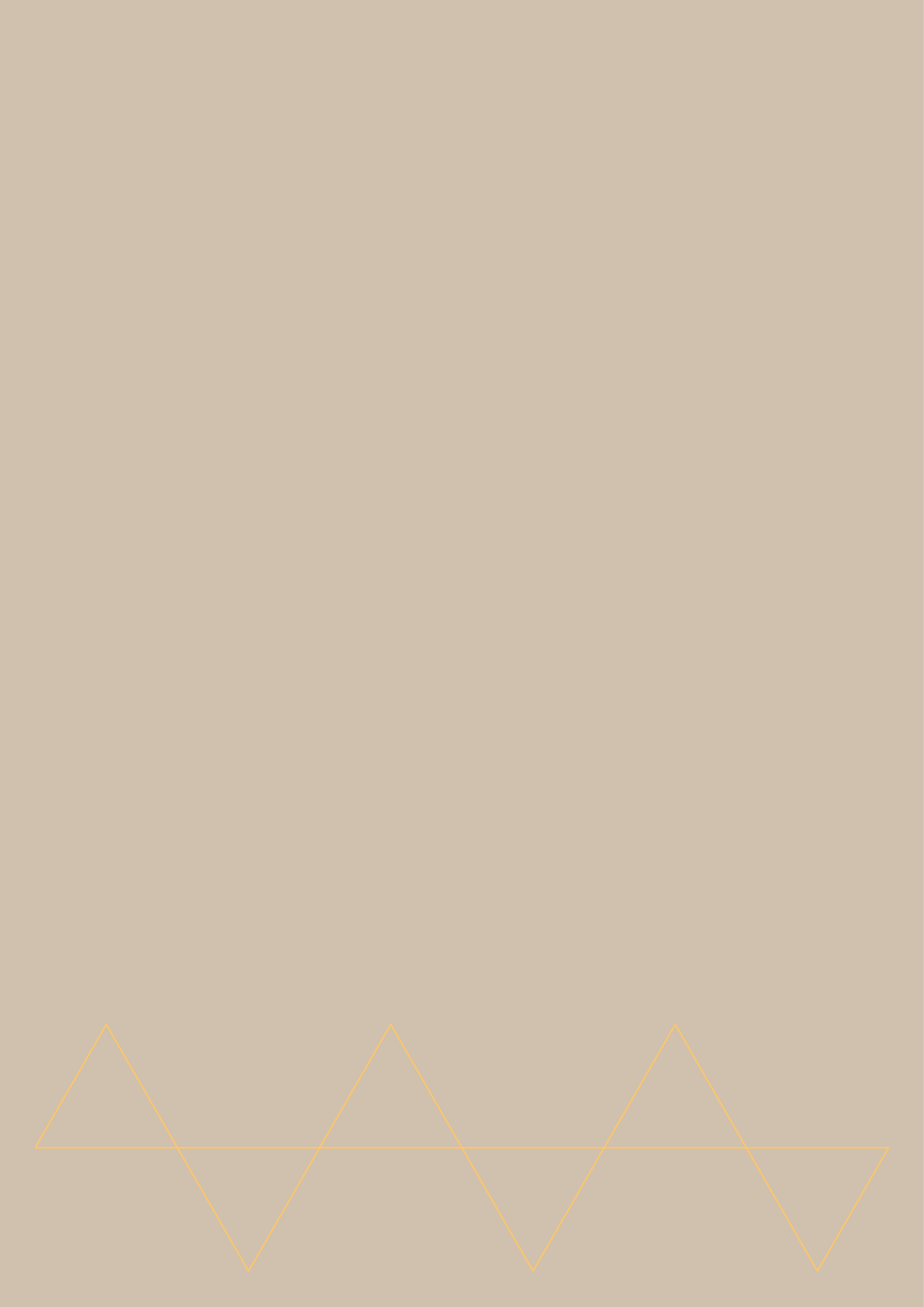 TidspunktSjå pkt.Tiltak/aktivitetarAnsvarlegDeltakarar1.november4.1Kontaktlærarar for neste år er klareRektorPedagogisk leiar og kontaktlærar 1. klasseNovember4.2Møte med barnehagen. Styrar/rektorSkuleleiing/kontaktlærar/pedagogisk leiarNovember4.3Laga plan for samanheng med innhaldet i overordna plan
Hugs å få med: Minoritetsspråklege
elevarStyrar/rektorPedagogisk leiar / kontaktlærarKvar skule legg opp til ei 
bli kjent-ordning mellom ny første klasse og det klassesteget som høver best.
Tilbodet skal fordelast over heile bhg/skuleåretJanuar4.4Møte om born med særskilte behov Styrar/rektor/PPTVurderer for born med særskilte behovVår4.5Dialogmøte/hospitering i barnehageRektor / styrarPedagogisk leiar og kontaktlærar 1. klasseOnsdag før påske4.6InnskrivingRektorFøresette og born kommande 1. klasseMai / juni4.7Overføringsmøte i barnehagen/skulenRektor / styrarPedagogiske leiarar / 1.klasse kontaktlærarar /  spesialpedagog ved behovJuni, august og sept.4.8Orienteringsmøte på skulenRektor/kontakt-lærarRektor / kontaktlærar / føresetteMai/juni4.9FadderordningRektor6. klasse er fadrar for 1. klasse. Fadrane skal vera klart mai/juni i 5. klasse slik at elevane er med på nokre av besøksdagane.Juni4.10OpprykksdagRektor/kontaktlærarKommande 1. klassingarMin ein gong pr. halvår4.11Felles Styrar / rektor-møteKommunalsjef/ Pedagogisk rådgjevarRektor/avdelingsleiar/inspektør/ styrarAugust i 1. klasse4.12Overføringsressurs frå barnehaganeStyrar/rektorPerson frå barnehaganeOktober i 1. klasse4.13Telefonmøte og utviklingssamtale med føresetteKontaktlærar/rektorFøresette til elevar i 1. klasse og kontaktlærarar